平成２８年１０月１３日関係者各位　　　　　　　　　　　　　　　　　　　　　　　　　 　公益社団法人 日本近代五種協会　　　　　　　　　　　　　　　　　　　　　　　　　 　　審　　判　　委　　員　 会　　　近代五種競技審判員講習会実施のご案内　東京オリンピック２０２０に向け、公認審判員の充実・強化を図ることが急務と成っております。競技会を適正に実施するために必要とされる、審判員の養成と審判技能の向上を図るため、下記のとおり審判員講習会を実施します。審判員資格の取得を目指される方は奮って受講して頂くようご案内致します。記１　実施日時　　平成２８年１１月１３日（日）　１０：００～１７：００　　　＊９：３０　受付開始２　実施場所　　順天堂大学　９号館　４階　第２会議室（「別添図）参照）３　募集人数　　１５名４　応募対象者　　近代五種競技・近代３種競技の経験者、これら種目の審判員経験者、その他両種目の審判員を志す者。　５　講習内容　　ＵＩＰＭ競技規則に基づき、総則、水泳、フエンシング、馬術、コンバインドの各種　目の競技規則について説明を行った後、検定試験を実施します。６　審判員登録資格の授与　　検定試験に合格した受講者に対し、近代五種審判員の登録資格を授与します。７　受講料　　５，０００円。なお、検定合格者は審判員登録料として、別途１０，０００円が必要となります。　８　受講手続き　　ｗｅｂサイト「公益社団法人 日本近代五種連盟」から「審判員講習会申込書」に必要事項を記入し､近代五種協会宛にＦＡＸまたはメールでお申し込み下さい。　ＦＡＸ番号　０３－３４８１－２４２９９　申込み締切日　　１１月８日（火）　必着「別添図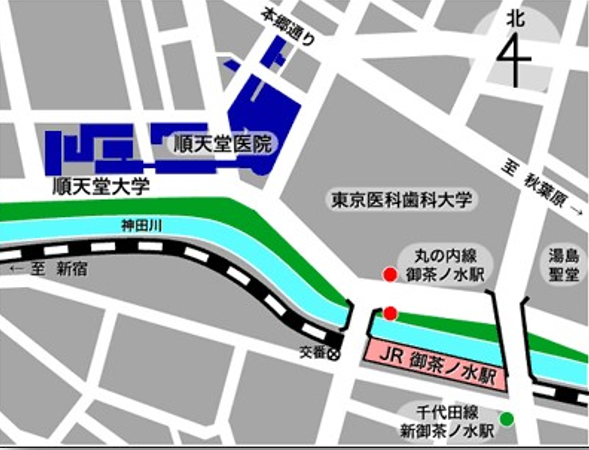 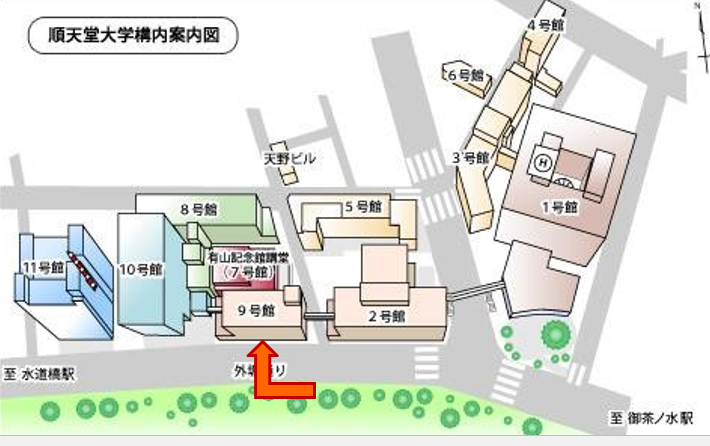 